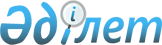 Об утверждении Правил конкурсного отбора независимых директоров - членов советов директоров акционерных обществ (институтов развития)
					
			Утративший силу
			
			
		
					Приказ Министра индустрии и торговли Республики Казахстан от 23 февраля 2006 года N 67. Зарегистрирован в Министерства юстиции Республики Казахстан от 6 марта 2006 года N 4112. Утратил силу приказом Министра индустрии и торговли Республики Казахстан от 22 апреля 2009 года № 109.       Сноска. Утратил силу приказом Министра индустрии и торговли РК от 22.04.2009 № 109.       В целях реализации постановления Правительства Республики Казахстан от 13 июня 2005 года N 591 "Некоторые вопросы избрания независимых директоров - членов советов директоров акционерных обществ (институтов развития)"  ПРИКАЗЫВАЮ: 

      1. Утвердить прилагаемые Правила конкурсного отбора независимых директоров - членов советов директоров акционерных общест (институтов развития). 

      2. Провести процедуру по избранию независимых директоров в составы советов директоров акционерных обществ (институтов развития) "Инвестиционный фонд Казахстана",   "Национальный инновационный фонд", "Государственная страховая корпорация по страхованию экспортных кредитов и инвестиций" в соответствии с утвержденными Правилами. 

      3. Департаментам индустриально-инновационного развития, развития торговой политики и вступления в ВТО и Комитету промышленности и научно-технического развития в срок до 31 марта 2006 года обеспечить исполнение пункта 2 настоящего приказа. 

      4. Департаменту индустриально-инновационного развития обеспечить в установленном законодательном порядке государственную регистрацию настоящего приказа в Министерстве юстиции Республики Казахстан. 

      5. Отменить: 

      1) приказ министерства индустрии и торговли Республики Казахстан от 29 июня 2005 года N 228 "Об утверждении Правил конкурсного отбора потенциальных кандидатов на должность независимых директоров - членов советов директоров акционерных обществ (институтов развития)"; 

      2) приказ Заместителя Премьер-Министра Республики Казахстан - Министра индустрии и торговли Республики Казахстан от 9 ноября 2005 года N 379 "Об утверждении Правил конкурсного отбора потенциальных кандидатов на должность независимых директоров - членов советов директоров акционерных обществ (институтов развития)". 

      6. Контроль за исполнением настоящего приказа возложить на вице-министра индустрии и торговли Республики Казахстан Исекешева А.О. 

      7. Настоящий приказ вводится в действие со дня официального опубликования.       Министр Утверждены              

приказом Министра индустрии и    

торговли Республики Казахстан    

от 23 февраля 2006 года N 67     

ПРАВИЛА 

конкурсного отбора независимых директоров - членов 

советов директоров акционерных обществ 

(институтов развития)  

1. Общие положения 

      1. Настоящие Правила конкурсного отбора независимых директоров - членов советов директоров акционерных обществ (институтов развития) (далее - Правила) разработаны в целях обеспечения прозрачности и повышения эффективности системы корпоративного управления государственных институтов развития. 

      2. Настоящие Правила определяют особенности конкурсного отбора независимых директоров - членов-советов директоров акционерных обществ институтов развития (далее - независимый директор института развития).  

2. Понятия, используемые в Правилах       В настоящих Правилах используются следующие понятия: 

      1) институты развития акционерного общества "Инвестиционный фонд Казахстана", "Национальный инновационный фонд", "Государственная страховая корпорация по страхованию экспортных кредитов и инвестиций"; 

      2) уполномоченный орган - государственный орган, осуществляющий права владения и пользования государственным пакетом акций института развития.  

3. Квалификационные требования к должности 

независимого директора института развития 

      4. В конкурсном отборе независимого директора института развития могут участвовать лица, которые: 

      соответствуют статусу независимого директора в соответствии с подпунктом 12) статьи 1 Закона Республики Казахстан "Об акционерных обществах" (далее - Закон); 

      имеют высшее образование в области, соответствующей основной деятельности института развития; 

      имеют опыт работы не менее 5 лет в области, соответствующей основной деятельности института развития; 

      не имеют судимость; 

      отвечают иным требованиям, определенным к лицам, избираемым в состав совета директоров, устанавливаемым законодательством Республики Казахстан и уставом института развития, в соответствии с пунктом 6 статьи 54 Закона.  

4. Организация и проведение конкурсного отбора 

      5. Конкурс проводится методом квалификационного отбора, который подразумевает выбор кандидата на основе наличия соответствующего опыта и квалификации, имеющих значение для выполнения независимым директором института развития своих функций. 

      6. Конкурсный отбор проводится конкурсной комиссией , которую формирует и утверждает уполномоченный орган. 

      7. Конкурсная комиссия является коллегиальным органом и состоит из председателя, его заместителя, секретаря и членов комиссии. Количество членов конкурсной комиссии должно составлять нечетное число от девяти до одиннадцати человек, не включая секретаря, который не имеет права голоса при принятии решений конкурсной комиссией. 

      8. В состав конкурсной комиссии обязательно включаются первый руководитель уполномоченного органа или его заместители, руководитель института развития или его заместители. 

      9. Председателем конкурсной комиссии является лицо по должности не ниже заместителя первого руководителя уполномоченного органа, который руководит ее деятельностью, председательствует на заседаниях комиссии, планирует работу и осуществляет общий контроль за реализацией ее решений. 

      В случае отсутствия председателя, его функции выполняет лицо, его замещающее. 

      10. Заседание конкурсной комиссии проводится при условии присутствия не менее двух третей от общего числа членов конкурсной комиссии. Решение конкурсной комиссии принимается открытым голосованием и считается принятым, если за него подано большинство голосов от общего количества присутствующих членов конкурсной комиссии. В случае равенства голосов, принятым считается решение, за которое проголосовал председатель конкурсной комиссии либо лицо, его замещающее. 

      11. В случае несогласия с решением конкурсной комиссии, любой член данной конкурсной комиссии имеет право на особое мнение, которое должно быть изложено в письменном виде и приложено к протоколу заседания конкурсной комиссии. В случае отсутствия какого-либо члена конкурсной комиссии по производственной или другой причине, в протоколе заседания конкурсной комиссии указывается причина его отсутствия и ссылка на документ, подтверждающий данный факт. 

      12. В случае, если в назначенный день и время заседание конкурсной комиссии по вскрытию конвертов с конкурсными заявками не состоялось по причине отсутствия кворума, секретарь конкурсной комиссии обеспечивает сохранность представленных на конкурс конвертов с конкурсными заявками и объявляет о дате и времени проведения вскрытия конвертов, но не позднее 2-х рабочих дней от объявленного срока. При этом, вновь поданные заявки не принимаются. 

      13. В случае, если в объявленное секретарем время необходимое количество членов конкурсной комиссии отсутствует, то по истечении 24 часов уполномоченный орган соответствующим решением вносит изменения в состав конкурсной комиссии в части замены отсутствующих членов конкурсной комиссии с указанием причины такой замены. 

      14. Протокол заседания конкурсной комиссии подписывается всеми присутствующими членами конкурсной комиссии, ее председателем, его заместителем и секретарем.  

5. Проведение конкурсного отбора 

      15. Процесс конкурсного отбора состоит из следующих этапов: 

      1) направление приглашений кандидатам на участие в конкурсном отборе или опубликование уполномоченным органом информации о предстоящем конкурсном отборе в периодической печати в соответствии с пунктом 19 настоящих Правил; 

      2) квалификационная оценка кандидатов, подтвердивших свое участие в конкурсном отборе; 

      3) проведение собеседования с кандидатами и выбор независимого директора института развития, а также кандидатов в резерв. 

      16. Секретарь конкурсной комиссии направляет кандидатам, рекомендованным международными финансовыми и экономическими организациями, участником которых является Республика Казахстан, и/или отечественными и зарубежными ассоциациями независимых директоров, приглашения принять участие в конкурсном отборе независимого директора института развития. 

      17. Список кандидатов, которым направляется приглашение, формируется конкурсной комиссией и утверждается председателем конкурсной комиссии. 

      18. В случае отсутствия рекомендованных согласно пункту 16 настоящих Правил кандидатов, уполномоченный орган публикует в республиканской и зарубежной периодической печати информацию о предстоящем конкурсном отборе. 

      19. Приглашение или информация в периодической печати должны содержать в себе сведения о дате, времени и месте проведения конкурсного отбора, квалификационные требования, соответствующие сфере деятельности соответствующего института развития. 

      20. Срок предоставления конкурсной заявки кандидатами для участия в конкурсном отборе не должен превышать 30 календарных дней с момента направления приглашений или опубликования в периодической печати. 

      21. Конкурсная заявка, представляемая кандидатом для участия в конкурсном отборе, должна содержать: 

      1) собственноручно составленное заявление кандидата о его соответствии статусу независимого директора - члена совета директоров акционерного общества согласно Закону, засвидетельствованное нотариально; 

      2) копию документа, удостоверяющего личность кандидата; 

      3) нотариально засвидетельствованные копии лицензий и/или патентов, свидетельств, сертификатов, дипломов, других документов, подтверждающих соответствие кандидата квалификационным требованиям; 

      4) резюме кандидата; 

      5) финансовое предложение кандидата по ставке его вознаграждения. 

      При этом, ставка вознаграждения не должна превышать 9,5 млн. тенге в год, за исключением возмещаемых расходов, таких как проживание, суточные и транспортные расходы. 

      22. Кандидат запечатывает оригинал конкурсной заявки в конверт, пометив его: "Оригинал". На этом конверте должны быть указаны фамилия, имя, отчество и адрес кандидата.  После этого конверт запечатывается во внешний конверт. 

      Внутренний и внешний конверты должны: 

      1) быть адресованы уполномоченному органу по адресу, указанному в приглашении или информации в периодической печати; 

      2) содержать слова "Конкурсный отбор независимого директора - члена совета директоров акционерного общества (института развития) и "Не вскрывать до ________________ " (дата и время вскрытия конвертов, указанных в приглашении или информации в периодической печати). 

      23. Конкурсная заявка направляется на государственном, русском и при необходимости на английском языках. 

      24. Конкурсная комиссия вскрывает оригинал конверта с представленными конкурсными заявками в месте и время, указанные в приглашениях или информации в периодической печати. 

      25. По процедуре вскрытия конвертов с конкурсными заявками секретарем конкурсной комиссии составляется протокол вскрытия, который подписывается председателем конкурсной комиссии, его заместителем, членами и секретарем конкурсной комиссии.  

6. Подведение итогов конкурсного отбора 

      26. Конкурсная комиссия в течение 5 рабочих дней после момента вскрытия конвертов с конкурсными заявками проводит оценку соответствия кандидата квалификационным требованиям, указанным в главе 3 настоящих Правил. 

      27. По результатам проведенной оценки конкурсная комиссия отбирает кандидатов, которым направляется приглашение на проведение собеседования с указанием даты, времени и места его проведения. 

      28. По результатам проведенного собеседования конкурсная комиссия отбирает одного кандидата, соответствующего квалификационным требованиям. 

      29. При подведении итогов конкурса конкурсная комиссия помимо победителя конкурса определяет до двух кандидатов, соответствующих квалификационным требованиям, в резерв. 

      30. Если на участие, в конкурсном отборе представили конкурсные заявки менее двух кандидатов, удовлетворяющих квалификационным требованиям, либо конкурсные заявки не поступили, то конкурсная комиссия признает конкурс несостоявшимся. 

      31. Если конкурсный отбор признан несостоявшимся согласно пункту 30 настоящих Правил уполномоченный орган принимает решение o проведении повторного конкурса. 

      32. По результатам проведенного конкурсного отбора секретарем конкурсной комиссии оформляется протокол, который подписывается председателем, его заместителем, членами конкурсной комиссии и секретарем, и направляется всем кандидатам, представившим конкурсные заявки. 

      33. Если кандидат, который признан победителем конкурса, не подписывает договор в установленные сроки, уполномоченный орган вправе избрать другого кандидата конкурса из резерва. 

      34. В случае, если кандидат отозвал по каким-либо причинам свою заявку или избранный независимый директор досрочно прекратил свои полномочия в совете директоров института развития, уполномоченный орган вправе избрать другого кандидата конкурса из резерва. 

      35. Резерв кандидатов действителен в течение одного года с момента его утверждения конкурсной комиссией. 

      36. По результатам избрания независимого директора соответствующий институт развития в течение 5 рабочих дней заключает с ним договор по форме согласно приложению 1 к настоящим Правилам. При этом, предлагаемое кандидату вознаграждение не может превышать ставки вознаграждения, указанной им в конкурсной заявке.  

7. Формирование резерва 

      37. Формирование резерва осуществляется в целях качественного формирования состава кадров и потребности в замещении соответствующей должности независимого директора института развития. 

      38. Резерв формируется и утверждается конкурсной комиссией из участников конкурса, не получивших положительного заключения конкурсной комиссии, но рекомендованных ею для зачисления в резерв. 

      39. Отбор независимых директоров институтов развития для зачисления в резерв производится на основе изучения и оценки соответствия кандидата квалификационным требованиям, указанным в главе 3 настоящих Правил. 

      40. Зачисление кандидата в резерв производится с его согласия. 

      41. В течении года со дня зачисления в резерв участники конкурса на основании приказа уполномоченного органа могут быть избраны независимым директором - членом советов директоров соответствующего института развития без прохождения дополнительного конкурса. 

      42. Секретарем конкурсной комиссии оформляется представление о зачислении кандидата в резерв, который подписывается председателем, его заместителем, членами конкурсной комиссии и секретарем. 

      43. Представление составляется в произвольной форме. 

      44. Конкурсная комиссия ведет список кандидатов, зачисленных в резерв, по форме согласно приложению 2 к настоящим Правилам. 

Приложение 1                 

к Правилам конкурсного отбора        

независимых директоров - членов советов   

директоров акционерных обществ       

(институтов развития)             

Типовой договор 

с независимым директором - членом совета 

директоров акционерного общества 

"_________________________________" 

(наименование института развития) город _______________                         _____________ 200_ г.       Акционерное общество " _________________________" (далее - Общество) в лице ____________________ (должность, фамилия, имя, отчество уполномоченного лица), действующего на основании ___________ г., N ___№, (решение общего собрания), с одной стороны, и г-н (г-жа): ______________________________ (фамилия, имя, отчество) (далее - Исполнитель), с другой стороны, избранный -(избранная) независимым директором - членом совета директоров Общества (далее - Совет директоров), в дальнейшем именуемые Сторонами, заключили настоящий договор) (далее - Договор) о нижеследующем:  

1. Предмет Договора       1.1. Настоящий Договор является гражданско-правовым договором, согласно которому Исполнитель обязуется оказывать Обществу услуги, предусмотренные настоящим Договором, а Общество обязуется выплачивать Исполнителю вознаграждение и компенсировать расходы, связанные с исполнением настоящего Договора. 

      1.2. При выполнении взятых на себя обязательств Стороны руководствуются законодательством Республики Казахстан и настоящим Договором.  

2. Права Исполнителя       2.1. Исполнитель имеет право: 

      2.1.1. своевременно получать от органов и должностных лиц Общества любую информацию, необходимую для выполнения его функций, за исключением сведений, составляющих государственную и служебную тайну, порядок проведения работ с которыми регламентирован Законом Республики Казахстан "О государственных секретах"; 

      2.1.2. использовать служебные помещения, средства связи, иное имущество, предоставленные Обществом для выполнения обязанностей, предусмотренных Договором; 

      2.1.3. участвовать во всех заседаниях совета директоров и выражать свое мнение по рассматриваемым вопросам в порядке, предусмотренном уставом и положением о совете директоров; 

      2.1.4. в случае необходимости с письменного согласия председателя Совета директоров привлекать специалистов, экспертов, консультантов; 

      2.1.5. получать от Общества вознаграждение, а также возмещение расходов, связанных с исполнением функций члена совета директоров, в порядке, предусмотренном уставом, положением о совете директоров, другими внутренними документами Общества и настоящим Договором; 

      2.1.6. пользоваться иными правами члена совета директоров Общества, предусмотренными Законом Республики Казахстан "Об акционерных обществах", уставом, положением о совете директоров и другими внутренними документами Общества.  

3. Обязанности Исполнителя       3.1. При осуществлении своих прав и исполнении обязанностей Исполнитель должен действовать в интересах Общества и его акционеров, добросовестно и разумно. 

      3.2. Исполнитель обязан: 

      3.2.1. выполнять свои обязанности с учетом требований законодательства Республики Казахстан, устава и внутренних документов Общества; 

      3.2.2. лично участвовать в заседаниях совета директоров, а в предусмотренных положением о совете директоров случаях представлять свои письменные мнения по рассматриваемым на заседаниях вопросам или бюллетени для заочного голосования; 

      3.2.3. лично участвоватъ в работе комитетов совета директоров, в которые он избран; 

      3.2.4. выполнять поручения совета директоров и его председателя, данные в рамках их компетенции; 

      3.2.5. анализировать информацию и состояние дел в Обществе по вопросам, входящим в компетенцию Исполнителя; представлять результаты такого анализа в виде документов, форму которых определяет председатель Совета директоров; 

      3.2.6. должным образом готовиться к заседаниям совета директоров, в частности: заблаговременно знакомиться с материалами, связанными с заседаниями, осуществлять сбор и анализ необходимой информации, готовить свои заключения, выводы, рекомендации; 

      3.2.7. после окончания срока полномочий, в том числе досрочного прекращения полномочий, прекращения действия настоящего Договора, в течение 3 дней передать по акту приема-передачи уполномоченному лицу, определенному Обществом, все документы, имущество Общества, служебные помещения, если таковые были ему представлены; 

      3.2.8. по требованию председателя совета директоров предоставлять любую информацию, относящуюся к деятельности Общества, кроме конфиденциальной и личной; 

      3.2.9. соблюдать следующие правила и требования, касающиеся конфликта интересов: 

      3.2.9.1. немедленно сообщать председателю совета директоров о любой личной коммерческой или иной заинтересованности (прямой или косвенной) в сделках, договорах, проектах, связанных с Обществом; 

      3.2.9.2. не получать от физических или юридических лиц подарков, услуг или каких-нибудь преимуществ, которые представляют собой или могут рассматриваться как вознаграждение за решения или действия, принятые или совершенные Исполнителем в качестве члена совета директоров; 

      3.2.9.3. не разглашать конфиденциальную, инсайдерскую и иную информацию, ставшую известной Исполнителю в связи с исполнением им обязанностей члена совета директоров, лицам, не имеющим доступа к такой информации, а также использовать ее в своих интересах или интересах третьих лиц как в период выполнения обязанностей члена совета директоров, так и в течение 5 лет после окончания срока действия настоящего Договора; 

      3.2.9.4. при работе в помещениях Общества соблюдать правила и процедуры, предусмотренные внутренними документами Общества и связанные с режимом безопасности и работы с конфиденциальной информацией Общества.  

4. Права Общества       4.1. Общество имеет право: 

      4.1.1. требовать от Исполнителя надлежащего выполнения обязанностей члена совета директоров, предусмотренных нормативными правовыми актами Республики Казахстан, уставом, положением о совете директоров, другими внутренними документами Общества и настоящим Договором; 

      4.1.2. в любое время досрочно расторгнуть настоящий Договор в случае принятия общим собранием акционеров решения о досрочном прекращении полномочий всего состава совета директоров или независимого директора - члена совета директоров акционерного общества (института развития); 

      4.1.3. пользоваться иными правами, предусмотренными нормативными правовыми актами Республики Казахстан, уставом, внутренними документами Общества и настоящим Договором.  

5. Обязанности Общества       5.1. Общество обязано: 

      5.1.1. своевременно и в полном объеме выплачивать Исполнителю вознаграждение, предусмотренное настоящим Договором, возмещать расходы, связанные с выполнением им обязанностей члена совета директоров; 

      5.1.2. своевременно предоставлять Исполнителю информацию, материалы и документы, необходимые для надлежащего выполнения им его обязанностей; 

      5.1.3. предоставить техническую помощь Исполнителю для выполнения его обязанностей.  

6. Вознаграждение и компенсация, 

выплачиваемые Исполнителю       6.1. За выполнение обязанностей члена совета директоров Исполнитель получает фиксированное вознаграждение в размере _____________ тенге. 

      6.2. Фиксированное вознаграждение, предусмотренное пунктом 6.1. настоящей статьи, выплачивается один раз в квартал по его истечении не позднее 15 числа месяца, следующего за отчетным кварталом. 

      6.3. Общество компенсирует Исполнителю все фактические расходы, связанные с выполнением возложенных на него обязанностей, при условии, что такие расходы предусмотрены планами работ совета директоров и подтверждены соответствующими документами (проездными документами, счетами и т.д.). 

      Выплата вознаграждения проводится в безналичной форме путем перечисления на расчетный или иной счет, указанный Исполнителем.  

7. Ответственность Сторон       7.1. Исполнитель несет ответственность перед Обществом за убытки, причиненные Обществу виновными действиями (бездействием) Исполнителя, если иные основания и размер ответственности не установлены законодательными актами Республики Казахстан. 

      7.2. Исполнитель не несет ответственности, если он голосовал против решения, которое повлекло причинение Обществу убытков, или не принимал участия в таком голосовании. 

      7.3. При определении оснований и размера ответственности Исполнителя могут быть приняты во внимание обычные условия делового оборота и иные обстоятельства, имеющие значение для дела. 

      7.4. В случае досрочного прекращения полномочий Исполнителя по его инициативе (вине), Общество может потребовать выплату неустойки Исполнителем в размере ______ тенге. 

      7.5. В случае досрочного прекращения полномочий Исполнителя, за исключением случаев, предусмотренных пунктом 8.4. настоящего Договора, Исполнитель может потребовать выплату возмещения Обществом в размере _______________ тенге.  

8. Срок действия Договора и условия его прекращения       8.1. Договор вступает в силу с момента его подписания Сторонами и действует до избрания нового независимого директора - члена совета директоров. 

      8.2. Общество вправе в любое время расторгнуть настоящий договор по основаниям, предусмотренным пунктом 8.3. настоящего Договора, в соответствии с решением общего собрания акционеров о досрочном прекращении полномочий члена совета директоров. 

      8.3. Основания расторжения договора: 

      8.3.1. невыполнение обязанностей, придусмотренных пунктом 3 настоящего Договора; 

      8.3.2. причинение существенных убытков Обществу; 

      8.3.3. отсутствие по неуважительным причинам на более 2-х заседаниях Совета директоров; 

      8.3.4. по состоянию здоровья; 

      8.3.5. по собственному желанию. 

      8.4. Датой прекращения действия настоящего Договора является дата принятия решения общего собрания акционеров об избрании нового независимого директора - члена совета директоров.  

9. Заключительные положения       9.1. Настоящий Договор заключен в двух экземплярах на государственном, русском и при необходимости на английском языках, по одному для каждой из Сторон. 

      9.2. В случае повторного избрания Исполнителя членом совета директоров, Общество заключает с ним новый договор. 

      Все вопросы, не урегулированные настоящим Договором, регулируются нормативными правовыми актами Республики Казахстан, уставом и внутренними документами Общества.  

10. Реквизиты и подписи Сторон Общество:                      Исполнитель: 

Наименование:_______________      Фамилия, имя, отчество: 

                                  _______________________________ 

Место 

нахождения: ________________      Паспорт: серия _____ N ________ 

                                  выдан 

_______________________________   _______________________________ 

                                  _______________________________ 

Банковские                        Домашний 

реквизиты __________________      адрес  

____________________________      _______________________________ 

(подпись, должность, Ф.И.О.                 (подпись) 

уполномоченного лица) 

Приложение 2              

к Правилам конкурсного отбора     

независимых директоров - членов советов 

директоров акционерных обществ    

(институтов развития)                           Список кандидатов на должность 

              независимых директоров - членов советов 

            директоров акционерных обществ (институтов 

                  развития), зачисленных в резерв 

                ________________________________________ 

                         (наименование должности) Председатель 

(заместитель председателя) 

конкурсной комиссии:             _________________ 

                                       (подпись) 

Члены конкурсной комиссии:       _________________ 

                                       (подпись) 

Секретарь 

конкурсной комиссии              _________________ 

                                       (подпись) "___" _____________ 200_г. 
					© 2012. РГП на ПХВ «Институт законодательства и правовой информации Республики Казахстан» Министерства юстиции Республики Казахстан
				N 

п/п 

  Институт развития, наименование должности Фамилия, 

имя, 

отчество 

кандидата, 

зачислен- 

ного в 

резерв Дата 

рождения, 

образование, 

специаль- 

ность по 

образованию Место 

работы 

(организация, 

занимаемая 

должность, с 

какого времени 

в должности  Дата 

зачис- 

ления в 

резерв 